 О назначении  публичных  слушаний          В соответствии со статьей  28 Федерального закона от  06  октября  2003  года  № 131-ФЗ   «Об общих принципах организации местного самоуправления в Российской Федерации» и со статьей 14 Устава Убеевского сельского поселения Красноармейского района, администрация Убеевского сельского поселения Красноармейского района п о с т а н о в л я е т:    1. Назначить публичные слушания по проекту  бюджета Убеевского сельского поселения  Красноармейского района на 2021 год и на плановый период  2022- 2023 годов на 3 декабря 2020 года в 10 часов в администрации Убеевского  сельского  поселения  Красноармейского  района.   2. Ответственность за проведение публичных слушаний возлагаю на себя.   3. Опубликовать настоящее постановление в периодическом печатном издании «Вестник Убеевского сельского поселения».      Глава  Убеевского     сельского  поселения                                                                    Н.И.ДимитриеваЧĂВАШ  РЕСПУБЛИКИКРАСНОАРМЕЙСКИ РАЙОНĚ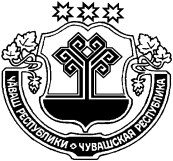 ЧУВАШСКАЯ  РЕСПУБЛИКА КРАСНОАРМЕЙСКИЙ РАЙОН   УПИ ЯЛ ПОСЕЛЕНИЙĚНАДМИНИСТРАЦИЙĚ                         ЙЫШĂНУ      2020.11.23      91.1  №     Упи салиАДМИНИСТРАЦИЯУБЕЕВСКОГОСЕЛЬСКОГО ПОСЕЛЕНИЯ            ПОСТАНОВЛЕНИЕ23.11. 2020    № 91.1с. Убеево